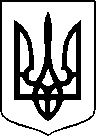 МІНІСТЕРСТВО ОХОРОНИ ЗДОРОВ’Я УКРАЇНИКомунальне некомерційне підприємство «Тиврівська центральна районна лікарня»вул. Шевченка, 2 А, смт. Тиврів, Тиврівський район, Вінницька область, 23300, тел. (04355) 2-12-34,, E-mail: tyvrov_crl@i.ua код ЄДРПОУ 1982689Вих. №__64  від 15.01.2019р.                                                                                                                  Кедрук Лілії                                           E-mail:  foi+request-42814-5e280869@dostup.pravda.com.ua                  У відповідь на лист департамента охорони здоров’я  Вінницької облдержадміністрації  № 07-6952 від 26.12.2018р., запита на отримання інформації Кедрук Лілії, б/н  від 26.11.2018р КНП «Тиврівська ЦРЛ»  повідомляє наступне:          В КНП «Тиврівська» ЦРЛ Вінницької області  відсутні вакансії для працевлаштування випускників стоматологічного факультету вищих медичних навсальних закладів Ш-1V рівня акредитації Головний лікар КНП «Тиврівськ»  ЦРЛ            /підпис/	             П.О.Присяжний Вик. Ст..інсп.з кадрів Шевчук І.Л.Тел.. 2-12-34